投票器材借用申請書令和　　年　　月　　日　川越市選挙管理委員会事務局長　宛　　　　　　　　　　　　　　　申請者　　所在地　　　　　　　　　　　　　　　　　　　　学 校 名　　　　　　　　　　　　　　　　　　　　担当者名　　　　　　　　　　　　　　　　　　　　連絡先　　選挙用投票器材を借用したいので、次のとおり申請します。【注意事項】①投票器材の貸出・返却場所は、選挙管理委員会仙波町倉庫（仙波町４丁目１８番地）となります。②選挙期間中又は申込みが複数の場合は、貸出数を制限させていただくことがあります。※投票箱、投票記載台の大きさは、折りたたみ時の幅×奥行×高さとなります。※投票記載台の搬入・搬出の際は車内保護のためブルーシートや毛布等をご準備ください。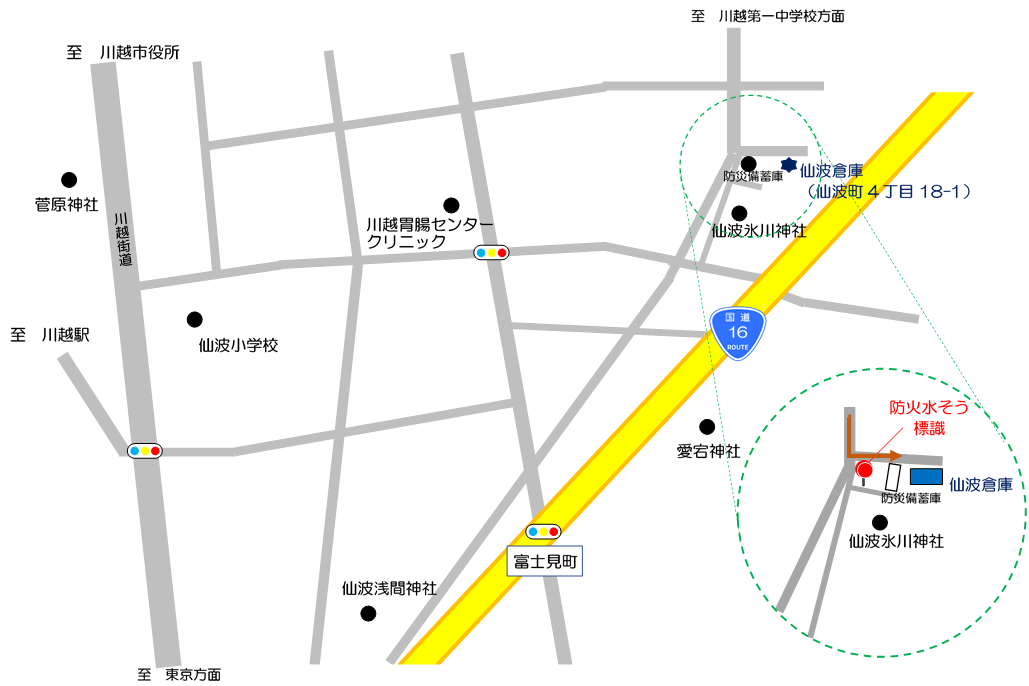 ※川越市選挙管理委員会処理欄１　投票器材投票箱　　　　　　  （ 52cm×38cm× 9cm）　　　　　　箱１　投票器材投票記載台（３人用）（153cm×41cm×11cm）　　　　　　台１　投票器材　その他　その他２　使用目的３　使 用 日令和　　年　　月　　日令和　　年　　月　　日４　貸出希望日時令和　　年　　月　　日　　　午前・午後　　　　時　　　分令和　　年　　月　　日　　　午前・午後　　　　時　　　分５　返却希望日時令和　　年　　月　　日　　　午前・午後　　　　時　　　分令和　　年　　月　　日　　　午前・午後　　　　時　　　分６　備　　考担当合議副主幹副事務局長事務局長許可してよろしいでしょうか。許可してよろしいでしょうか。許可してよろしいでしょうか。決裁　　　．　　．　決裁　　　．　　．　